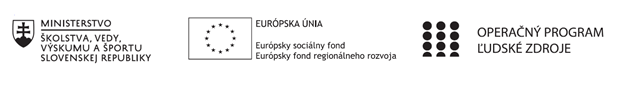 Správa o činnosti pedagogického klubu Príloha:Prezenčná listina zo stretnutia pedagogického klubuPokyny k vyplneniu Správy o činnosti pedagogického klubu:Prijímateľ vypracuje správu ku každému stretnutiu pedagogického klubu samostatne. Prílohou správy je prezenčná listina účastníkov stretnutia pedagogického klubu. V riadku Prioritná os – VzdelávanieV riadku špecifický cieľ – uvedie sa v zmysle zmluvy o poskytnutí nenávratného finančného príspevku (ďalej len "zmluva o NFP")V riadku Prijímateľ -  uvedie sa názov prijímateľa podľa zmluvy o poskytnutí nenávratného finančného príspevku V riadku Názov projektu -  uvedie sa úplný názov projektu podľa zmluvy NFP, nepoužíva sa skrátený názov projektu V riadku Kód projektu ITMS2014+ - uvedie sa kód projektu podľa zmluvy NFPV riadku Názov pedagogického klubu (ďalej aj „klub“) – uvedie sa  názov klubu V riadku Dátum stretnutia/zasadnutia klubu -  uvedie sa aktuálny dátum stretnutia daného klubu učiteľov, ktorý je totožný s dátumom na prezenčnej listineV riadku Miesto stretnutia  pedagogického klubu - uvedie sa miesto stretnutia daného klubu učiteľov, ktorý je totožný s miestom konania na prezenčnej listineV riadku Meno koordinátora pedagogického klubu – uvedie sa celé meno a priezvisko koordinátora klubuV riadku Odkaz na webové sídlo zverejnenej správy – uvedie sa odkaz / link na webovú stránku, kde je správa zverejnenáV riadku  Manažérske zhrnutie – uvedú sa kľúčové slová a stručné zhrnutie stretnutia klubuV riadku Hlavné body, témy stretnutia, zhrnutie priebehu stretnutia -  uvedú sa v bodoch hlavné témy, ktoré boli predmetom stretnutia. Zároveň sa stručne a výstižne popíše priebeh stretnutia klubuV riadku Závery o odporúčania –  uvedú sa závery a odporúčania k témam, ktoré boli predmetom stretnutia V riadku Vypracoval – uvedie sa celé meno a priezvisko osoby, ktorá správu o činnosti vypracovala  V riadku Dátum – uvedie sa dátum vypracovania správy o činnostiV riadku Podpis – osoba, ktorá správu o činnosti vypracovala sa vlastnoručne   podpíšeV riadku Schválil - uvedie sa celé meno a priezvisko osoby, ktorá správu schválila (koordinátor klubu/vedúci klubu učiteľov) V riadku Dátum – uvedie sa dátum schválenia správy o činnostiV riadku Podpis – osoba, ktorá správu o činnosti schválila sa vlastnoručne podpíše.Príloha správy o činnosti pedagogického klubu                                                                                             PREZENČNÁ LISTINAMiesto konania stretnutia:  S SOŠ ELBA, Smetanova 2, 080 05 Prešov Dátum konania stretnutia: 22. 03. 2022Trvanie stretnutia: od.14.45 hod	do  17.45 hod	Zoznam účastníkov/členov pedagogického klubu:Meno prizvaných odborníkov/iných účastníkov, ktorí nie sú členmi pedagogického klubu  a podpis/y:Prioritná osVzdelávanieŠpecifický cieľ1.2.1 Zvýšiť kvalitu odborného vzdelávania a prípravy reflektujúc potreby trhu prácePrijímateľSúkromná stredná odborná škola – ELBA, Smetanova 2, PrešovNázov projektuVzdelávanie 4.0 – prepojenie teórie s praxouKód projektu  ITMS2014+312011ADL9Názov pedagogického klubu Pedagogický klub čitateľskej gramotnosti a kritického myslenia – prierezové témy.Dátum stretnutia  pedagogického klubu22. 03. 2022Miesto stretnutia  pedagogického klubuSSOŠ ELBA, Smetanova 2, PrešovMeno koordinátora pedagogického klubuMgr. Romana Birošová, MBAOdkaz na webové sídlo zverejnenej správyhttps://ssoselba.edupage.org/a/pedagogicky klub-c-1Manažérske zhrnutie:Cieľom stretnutia nášho klubu bola prezentácia OPS súvisiacich so zvyšovaním úrovne čitateľskej gramotnosti. Spoločne sme na predmetnú tému diskutovali, zdieľali naše pedagogické skúsenosti a na záver stretnutia sme tvorili pedagogické odporúčanie.Kľúčové slová: prezentácia OPS, rozvoj čitateľskej gramotnosti, rozvoj kritického myslenia.Manažérske zhrnutie:Cieľom stretnutia nášho klubu bola prezentácia OPS súvisiacich so zvyšovaním úrovne čitateľskej gramotnosti. Spoločne sme na predmetnú tému diskutovali, zdieľali naše pedagogické skúsenosti a na záver stretnutia sme tvorili pedagogické odporúčanie.Kľúčové slová: prezentácia OPS, rozvoj čitateľskej gramotnosti, rozvoj kritického myslenia.Hlavné body, témy stretnutia, zhrnutie priebehu stretnutia: Hlavné body:Spoločná analýza odbornej literatúry.Diskusia.Prezentácia OPS.Záver.Témy: Vzdelávanie 4.0, prepojenie teórie s praxou.Program stretnutia:Práca s textom v skupinách –kooperácia v procese čítania s porozumením a možnosti jeho aplikácie v edukačnom procese.Diskusný kruh,Prezentácia OPS – skupinová práca a zdieľanie OPS vo forme expertných skupín.Záver a tvorba pedagogického odporúčania.Hlavné body, témy stretnutia, zhrnutie priebehu stretnutia: Hlavné body:Spoločná analýza odbornej literatúry.Diskusia.Prezentácia OPS.Záver.Témy: Vzdelávanie 4.0, prepojenie teórie s praxou.Program stretnutia:Práca s textom v skupinách –kooperácia v procese čítania s porozumením a možnosti jeho aplikácie v edukačnom procese.Diskusný kruh,Prezentácia OPS – skupinová práca a zdieľanie OPS vo forme expertných skupín.Záver a tvorba pedagogického odporúčania.Závery a odporúčania:V rámci stretnutia sme vytvorili a analyzovali aj tieto príklady dobrej praxe a aktivizujúce cvičenia na rozvoj kritického myslenia:Brainstorming Brainstorming inak známy ako búrka mozgov je jedna znajznámejších metód aktívneho vyučovania. Je to jednoduchá skupinová vyučovacia metóda, nenáročná na organizáciu a prípravu, stredne náročná na vedenie žiakov, na spracovanie a využitie výsledkov skupinovej práce. Metóda môžeme použiť v každom ročníku strednej školy. Rozvoj kľúčových kompetencií   Kompetencia k riešeniu problémov   Kompetencia komunikatívna   Kompetencia personálna a sociálna Naše skúsenostiTúto metódu často používame na začiatku vyučovacej hodiny ako motiváciu, aby sme zistili poznatky žiakov, môžeme ju uplatniť v priebehu hodiny pre zistenie názorov a postojov k preberanej téme, k riešeniu problémov, pre rozšírenie znalostí, môžeme ju tiež použiť na konci vyučovacej hodiny ako metódu k záverečnému opakovaniu, pre tvorbu návrhov na využitie preberanej látky v praxi a pod. Efektívne sa dá využiť pri riešení problémových a tvorivých úloh vo všetkých vyučovacích predmetoch. Využívame ju pri práci v skupinách, dvojiciach alebo individuálne. Príprava pre implementáciu metódy nie je náročná. Najťažšie je rozhodnutie, do ktorej fázy vyučovacej hodiny túto metódu zaradíme, akú kompetenciu budeme rozvíjať, aký vzdelávací cieľ bude jej zaradenie plniť a ako využijeme získané informácie v ďalšej práci. Podľa toho učiteľ určí tému brainstormingu. Téma nesmie byť príliš široká – bude veľa návrhov, budú nesúrodé, bude ťažké zjednotiť a vyhľadať súvislosti – vyučovacia hodina bude príliš dlhá a náročná na vedenie a hodnotenie. Ak si učiteľ stanoví príliš úzku tému a jednoduchú, žiaci vyčerpajú svoje príspevky k téme veľmi rýchlo a získame málo informácií, nápadov a pripomienok. Pre ďalšiu prácu potom nebudú mať závery tejto činnosti veľký význam. Často pomocou brainstormingu získavame názory, postoje, riešenia problémov a pod. v priebehu hodiny. V tomto prípade nemusíme konkrétnu prípravu žiakom zadávať vopred. Ak však chceme metódu využiť k opakovaniu učiva, k jeho zhrnutiu a pod., môžeme na predchádzajúcej hodine zadať domácu úlohu vzťahujúcu sa k preberanému učivu – napr. krátke preštudovanie odborného textu, vyhľadanie informácií na internete, vypracovanie obrázkov, tabuliek a pod. Odporúčame tiež využitie tabuľky INSERT
Interaktívny záznamový systém pre efektívne čítanie a myslenie (angl. Interaktive Notating System for Effective Reading and Thinking)
Vzdelávacia oblasť: primárne – Jazyk a komunikácia, sekundárne aj iné oblasti vzdelávania Cieľová skupina: prvý a druhý stupeň základných škôl, stredné školy, školský klub detí, záujmový krúžok, ZUŠ, jazykové školy Kľúčové kompetencie: - komunikačné kompetencie
- osobnostné a sociálne kompetencie
- kultúrne povedomie a vyjadrovanie
- psychomotorické kompetencie
- pracovné kompetencie
- riešiť problémy, tvorivo a kriticky myslieť Prostredie: trieda, exteriér – vybrať s miestom na písanie Forma a počty: individuálna, skupinová, frontálna Pomôcky: učebný text, tabuľky INSERT, písacie potreby Pracovný postup: • Na využitie tejto vyučovacej metódy je možné vytvoriť si vlastné texty, s ktorými budú žiaci pracovať, ale rovnako dobre sa dajú na prácu využívať aj klasické učebnice.
• Žiaci čítajú samostatne, potichu a pomaly text.
• Ceruzkou vyznačujú do textu k jednotlivým myšlienkam dohodnuté značky. • Po prečítaní a označovaní textu žiaci napíšu zoznam informácií podľa jednotlivých značiek do svojich zošitov, do tabuľky (učiteľ môže tabuľku pripraviť vopred a rozdať ju žiakom, po jej vyplnení si ju nalepia do zošitov).Odporúčame vyššie uvedené aktivity k implementácii do pedagogického procesu.Závery a odporúčania:V rámci stretnutia sme vytvorili a analyzovali aj tieto príklady dobrej praxe a aktivizujúce cvičenia na rozvoj kritického myslenia:Brainstorming Brainstorming inak známy ako búrka mozgov je jedna znajznámejších metód aktívneho vyučovania. Je to jednoduchá skupinová vyučovacia metóda, nenáročná na organizáciu a prípravu, stredne náročná na vedenie žiakov, na spracovanie a využitie výsledkov skupinovej práce. Metóda môžeme použiť v každom ročníku strednej školy. Rozvoj kľúčových kompetencií   Kompetencia k riešeniu problémov   Kompetencia komunikatívna   Kompetencia personálna a sociálna Naše skúsenostiTúto metódu často používame na začiatku vyučovacej hodiny ako motiváciu, aby sme zistili poznatky žiakov, môžeme ju uplatniť v priebehu hodiny pre zistenie názorov a postojov k preberanej téme, k riešeniu problémov, pre rozšírenie znalostí, môžeme ju tiež použiť na konci vyučovacej hodiny ako metódu k záverečnému opakovaniu, pre tvorbu návrhov na využitie preberanej látky v praxi a pod. Efektívne sa dá využiť pri riešení problémových a tvorivých úloh vo všetkých vyučovacích predmetoch. Využívame ju pri práci v skupinách, dvojiciach alebo individuálne. Príprava pre implementáciu metódy nie je náročná. Najťažšie je rozhodnutie, do ktorej fázy vyučovacej hodiny túto metódu zaradíme, akú kompetenciu budeme rozvíjať, aký vzdelávací cieľ bude jej zaradenie plniť a ako využijeme získané informácie v ďalšej práci. Podľa toho učiteľ určí tému brainstormingu. Téma nesmie byť príliš široká – bude veľa návrhov, budú nesúrodé, bude ťažké zjednotiť a vyhľadať súvislosti – vyučovacia hodina bude príliš dlhá a náročná na vedenie a hodnotenie. Ak si učiteľ stanoví príliš úzku tému a jednoduchú, žiaci vyčerpajú svoje príspevky k téme veľmi rýchlo a získame málo informácií, nápadov a pripomienok. Pre ďalšiu prácu potom nebudú mať závery tejto činnosti veľký význam. Často pomocou brainstormingu získavame názory, postoje, riešenia problémov a pod. v priebehu hodiny. V tomto prípade nemusíme konkrétnu prípravu žiakom zadávať vopred. Ak však chceme metódu využiť k opakovaniu učiva, k jeho zhrnutiu a pod., môžeme na predchádzajúcej hodine zadať domácu úlohu vzťahujúcu sa k preberanému učivu – napr. krátke preštudovanie odborného textu, vyhľadanie informácií na internete, vypracovanie obrázkov, tabuliek a pod. Odporúčame tiež využitie tabuľky INSERT
Interaktívny záznamový systém pre efektívne čítanie a myslenie (angl. Interaktive Notating System for Effective Reading and Thinking)
Vzdelávacia oblasť: primárne – Jazyk a komunikácia, sekundárne aj iné oblasti vzdelávania Cieľová skupina: prvý a druhý stupeň základných škôl, stredné školy, školský klub detí, záujmový krúžok, ZUŠ, jazykové školy Kľúčové kompetencie: - komunikačné kompetencie
- osobnostné a sociálne kompetencie
- kultúrne povedomie a vyjadrovanie
- psychomotorické kompetencie
- pracovné kompetencie
- riešiť problémy, tvorivo a kriticky myslieť Prostredie: trieda, exteriér – vybrať s miestom na písanie Forma a počty: individuálna, skupinová, frontálna Pomôcky: učebný text, tabuľky INSERT, písacie potreby Pracovný postup: • Na využitie tejto vyučovacej metódy je možné vytvoriť si vlastné texty, s ktorými budú žiaci pracovať, ale rovnako dobre sa dajú na prácu využívať aj klasické učebnice.
• Žiaci čítajú samostatne, potichu a pomaly text.
• Ceruzkou vyznačujú do textu k jednotlivým myšlienkam dohodnuté značky. • Po prečítaní a označovaní textu žiaci napíšu zoznam informácií podľa jednotlivých značiek do svojich zošitov, do tabuľky (učiteľ môže tabuľku pripraviť vopred a rozdať ju žiakom, po jej vyplnení si ju nalepia do zošitov).Odporúčame vyššie uvedené aktivity k implementácii do pedagogického procesu.Vypracoval (meno, priezvisko)Mgr. Romana Birošová, MBADátum22. 03. 2022PodpisSchválil (meno, priezvisko)Ing. Emil BlichaDátum23 03. 2022PodpisPrioritná os:VzdelávanieŠpecifický cieľ:1.2.1 Zvýšiť kvalitu odborného vzdelávania a prípravy reflektujúc potreby trhu prácePrijímateľ:Súkromná stredná odborná škola – ELBA, Smetanova 2, PrešovNázov projektu:Vzdelávanie 4.0 – prepojenie teórie s praxouKód ITMS projektu:312011ADL9Názov pedagogického klubu:Pedagogický klub čitateľskej gramotnosti a kritického myslenia – prierezové témy.č.Meno a priezviskoPodpisInštitúcia1.Mgr. Romana Birošová, MBAS SOŠ ELBA PO2.Ing. Emil BlichaS SOŠ ELBA PO3.PhDr. Andrea MarušinováS SOŠ ELBA PO4.Mgr. Miroslava OzoroczyS SOŠ ELBA PO5.Bc. Emília MiklošováS SOŠ ELBA POč.Meno a priezviskoPodpisInštitúcia